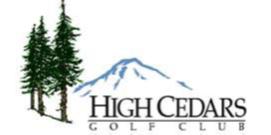 MEN’S NIGHT – WEDNESDAY’S – 5 P.M.APRIL 18                      Kick off -  Stableford CompetitionAPRIL 25                      Best 8 HolesMAY 2                          4 White, 4 Red, 1 Blue TeesMAY 9                          Low Gross & Low Net Score & Low PuttsMAY 16                        Best Ball Twosome, Blind PartnerMAY 23                        One Man ScrambleMAY 30                        Odd Holes – White Tees                                       Even Holes – Red TeesJUNE 6                          StablefordJUNE 13                        Best 8 HolesJUNE 20                        Gross and New Comp – Low PuttsJUNE 27                        5 White Tees – 4 Red TeesJULY 11                        Odd Holes – Red Tees                                       Even Holes – White Tees